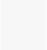 Başvuru esnasında yukarıda belirtilen belgelerin dışında belge istenmesi, eksiksiz belge ile başvuru yapılmamasına rağmenhizmetin belirtilen sürede tamamlanmaması veya yukarıdaki tabloda bazı hizmetlerin bulunmadığının tespiti durumunda ilk müracaat yerine ya da ikinci müracaat yerine başvurunuz.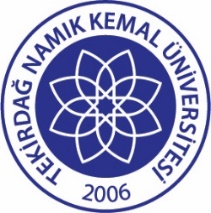 TNKÜSAĞLIK BİLİMLERİ FAKÜLTESİHİZMET STANDARTLARI TABLOSUDoküman No:EYS-PR-073TNKÜSAĞLIK BİLİMLERİ FAKÜLTESİHİZMET STANDARTLARI TABLOSUHazırlama Tarihi:28.10.2022TNKÜSAĞLIK BİLİMLERİ FAKÜLTESİHİZMET STANDARTLARI TABLOSURevizyon Tarihi:03.05.2023TNKÜSAĞLIK BİLİMLERİ FAKÜLTESİHİZMET STANDARTLARI TABLOSURevizyon No:2TNKÜSAĞLIK BİLİMLERİ FAKÜLTESİHİZMET STANDARTLARI TABLOSUToplam Sayfa Sayısı:6İDARİ İŞLERİDARİ İŞLERİDARİ İŞLERİDARİ İŞLERSıra NoHİZMETİN ADIBAŞVURUDA İSTENEN BELGELERHizmetin Tamamlanma Süresi (En Geç)1Yazı/ Resmi Belge/Resmi Bilgi/ Elektronik BelgelerEvrak İş/ İşlemler süreklilik arz eder1Resmi YazışmalarYazı/ Resmi Belge/Resmi Bilgi/ Elektronik BelgelerEvrak İş/ İşlemler süreklilik arz eder2İlan edilen Öğretim elemanı kadrolarına başvuru işlemleriDilekçeYabancı Dil BelgesiÖzgeçmişVarsa Yayınlanmış veya Yayınlanacak Olan Bilimsel ÇalışmalarMezuniyet Belgesi (Onaylı)Doktora ve Uzmanlık Belgesi(Onaylı)Fotograf (2 Adet)ALES Belgesi15 Gün3İlan edilen Öğretim ÜyesiDilekçeYabancı Dil BelgesiÖzgeçmişBilimsel Çalışma ve Yayınlarını Kapsayan 4 Takım DosyaMezuniyet Belgesi (Onaylı)Doktora ve Uzmanlık Belgesi(Onaylı)Fotograf (2 Adet)15 Gün4Göreve Başlama İşlemleriAtama onayıMal Bildirimi BeyannamesiAkademik Personel Bilgi FormuAile Bildirim BeyannamesiNakil Bildirim FormuPersonel Öz Geçmiş Formu1 Gün5İzin İşlemleriYıllık İzin FormuDilekçeMazerete ilişkin belge (Doğum öncesi veya doğum sonrası doktor raporu, Doğum Raporu, Ölüm Tutanağı vb.)Sağlık Raporu2 gün6Ders GörevlendirmeleriGörevlendirme FormuBölüm Kurul Kararları15 gün7Yurt dışı ve Yurt içi geçici görevlen - dirmeDilekçeGeçici Görev FormuDavetiyeProgramBölüm YazısıYönetim Kurul Kararı15 Gün8Ders saati ücreti ile Öğretim Görevlisi görevlendirme işlemleriDilekçeözgeçmişNüfuz cüzdan suretiDiploma onaylı sureti10 Gün9Görev Süre Uzatımı işlemleriDilekçeBilimsel Faaliyetleri Gösteren Dosya(son 3 yıla ait)Bölüm TeklifiYönetim Kurul Kararı15 Gün10Belge isteği işlemleriDilekçeBelge çıktısı1 Gün11Kurumdan ayrılan Personel Ayrılış İşlemleriİlişik Kesme FormuDevir Teslim Tutanağı 3- Maaş Nakil İlmuhaberDilekçeİlişik Kesme Formu 6- Ölüm Tutanağı1 Gün12Fakülte Kurulu Üye Seçim işlemleriDilekçeOy PusulalarıTutanak3 Saat13Fakülte Kurulu İşlemleriGündem ve Davet YazısıGündemlere ait Yazılar ve Ekleri3 Saat14Yönetim Kuruluna Üye Seçim İşlemleriFakülte Kurulu Üyeleri Oy PusulalarıTutanak3 Saat15Yönetim Kurulu İşlemleriGündem ve Davet YazısıGündemlere ait Yazılar ve Ekleri3 Saat16Personel nakil işlemleri(İşe başlama- İşten ayrılma)İşe Başlama:1.Atama onayı 2.İşe başlama yazısı3.Personel nakil bildirimi İşten ayrılma:1.Personel nakil bildirimi formu 2.Birimimden ayrılma yazısı2 Gün17Personel Kimiği Çıkarma İşlemleriSistem üzerinden talep açılması10 Dakika18Öğretim Görevlisi/ Araştırma Gör./Dr. Öğr. Üyesi. Görev Süresi UzatmaDilekçeAVES alınmış öz geçmişİki yıllık Akademik Faaliyet Raporu 3.İlgili Bölüm Uygunluk YazısıYönetim Kurulu Kararı(Araştırma Gör. Hariç)1 Ay19Faaliyet RaporlarıHerbir harcama birimine ait birim faaliyet raporlarıMart AyıMALİ İŞLERMALİ İŞLERMALİ İŞLERMALİ İŞLERSıra NoHİZMETİN ADIBAŞVURUDA İSTENEN BELGELERHizmetin Tamamlanma Süresi (En Geç)1Maaş İşlemleriMaaş Nakil BildirimiAtama OnayıBaşlama YazısıAile Durum Bildirimi8 Gün2Ek ÖdemelerBanka ListesiPuantaj ListesiÇeşitli Ödemeler ListesiÖdeme EmriEk Ders Ödemelerinde; Ders Yükü Bidirim FormuGörevlendirme OnaylarıSınav Ödemelerinde;Sınav ProgramıYönetim Kurul Kararı5 Gün3Personelin evlanme, doğum ve ölüm yardımı ödeneğinin hazırlanması işlemDilekçeEvlenme Yardımında; Evlilik Düzdanı, Nufus Cüzdan ÖrneğiDoğum belgesiÖlüm Tutanağı3 gün4Sürekli görev yolluğu işlemleri(Nakil Gelen Personel)Maaş Nakil İlmuhaberiAile Durum BeyannamesiAtanma Onayıİşe Başlama YazısıAyrılış YazısıEmekli Olanlar İçin;1.Sosyal Güvenlik Kanunu Aylık Bağlama Yazısı 2.Emeklilik Onayı YazısıDilekçeHesap Numarası3 Gün5Geçici görev yolluğu işlemleriYolluk bildirim formuUçak Bileti veya Otobüs BiletiKonaklama BelgesiGörevlendirme OnayıKatılım BelgesiYönetim Kurulu Kararı10 Gün6Yurtdışı Geçici görev yolluğu işlemleriYolluk bildirim formuUçak veya Otobüs biletleriKonaklama belgesiPasaport fotokopisiKatılım BelgesiIBAN dilekçesiGörevlendirme OnayıYönetim Kurulu Kararı10 Gün7Staj Yapan Öğrenci SGK ödemeişlemleri ve Personel SGK ÖdemeleriÖğrenciler için;Staj Yapan Öğrenci ListesiSağlık Provizyon Belgesi 3.Hizmet Fişi4. Tahakkuk Fişi 5.Müstehaklılık Belgesi6. Öğrenci SGK Listesi Personel İçin;Personel Aylık Kesenek BildirimiSGK Primleri Listesi2 Gün8Öğretim üyelerinin Jüri Raporlarına ait Ücret Ödeme işlemleriGörevlendirme YazısıYönetim Kurulu KararıÜcret Talep Formu2 Gün9Akademik Teşvik ÖdemeleriAkademik Teşvik DosyasıYönetim Kurulu Kararı7 Gün10Satınalma İşlemleriOnay Belgesiİhtiyaç belgesiTeklif YazısıFaturaÖdeme Emri belgesi7 Gün11Satın Alma Yoluyla Edinilen Taşınır Giriş İşlemleriTeklif MektubuTeknik ŞartnameFaturaMuayene Tesellüm Belgesi3 Gün12Birimler Arası Taşınır Giriş İşlemleriResmi YazıGeçici taşınır belgesi7 Gün13Birim İçerisinde Taşınır ZimmetİşlemleriDilekçeOlur Yazısı2 Gün14Taşınır Çıkış İşlemleriTaşınır İstek BelgesiTaşınır İşlem FişiZimmet FişiTeklif ve Onay TutanağıOnay Belgesi2 Gün15Sayım fazlası Taşınırların GirişİşlemleriSayım TutanağıDeğer Belgesi(Varsa)2 Gün16Zimmet İşlemleriTaşınır İstek BelgesiOnay Belgesi2 Gün17Sayım İşlemleri1. Sayım Kurulu Onayı5 Gün18Devir İşlemiDevir Kurulu OnayıTİF Listeleri5 Gün19Bağış Yoluyla Edinilen Taşınır GirişiDilekçeOlur Yazısı5 GünÖĞRENCİ İŞLERİÖĞRENCİ İŞLERİÖĞRENCİ İŞLERİÖĞRENCİ İŞLERİÖĞRENCİ İŞLERİSıra NoHizmetin AdıBAŞVURUDA İSTENEN BELGELERBAŞVURUDA İSTENEN BELGELERHizmetin TamamlanmaSüresi (En Geç)1Kazanan Öğrenci Kayıt işlemleriElektronik Ortamda Öğrenci Ders Secimi ve Danışman Onayı Hemşirelik Bölümü İçin:1-Lise Diploması 2-Nüfus cüzdanıFotoğraf (6 Adet)ÖSYS Yerleşme Sonuç Belgesi 5-Askerlik Durum BelgesiElektronik Ortamda Öğrenci Ders Secimi ve Danışman Onayı Hemşirelik Bölümü İçin:1-Lise Diploması 2-Nüfus cüzdanıFotoğraf (6 Adet)ÖSYS Yerleşme Sonuç Belgesi 5-Askerlik Durum Belgesi10Dakika2Kayıt YenilemeElektronik Ortamda Öğrenci Ders Secimi ve Danışman OnayıElektronik Ortamda Öğrenci Ders Secimi ve Danışman Onayı10 Dakika3DGS ile gelen öğrencilerin kayıtişlemleriDGS SonuçbelgesiLise Diploması (Aslı)Transkript12 adet fotoğrafDers içerikleri (onaylı)DGS SonuçbelgesiLise Diploması (Aslı)Transkript12 adet fotoğrafDers içerikleri (onaylı)20Dakika4YÖS ile gelen öğrencilerin kayıtişlemleri1. Türk Liselerine denk bir okulun Diploması (MEB onaylı) 2.Pasaportun noter onaylı sureti3. İkametgah belgesi 12 Adet Vesikalık FotoğrafÖğrenci katkı payı ve basılı doküman ücret dekontu (Burssuz Öğrencilerden)Türkçe dil düzeyini belirten belge1. Türk Liselerine denk bir okulun Diploması (MEB onaylı) 2.Pasaportun noter onaylı sureti3. İkametgah belgesi 12 Adet Vesikalık FotoğrafÖğrenci katkı payı ve basılı doküman ücret dekontu (Burssuz Öğrencilerden)Türkçe dil düzeyini belirten belge1 Saat5Yatay Geçiş İşlemleri1. Yatay Geçiş Başvuru FormuTranskript (Onaylı)Not Değerlendirme sistemi, 4'lü veya 100'lük sistemden farklı ise 100'lük sistemde hangi nota eşdeğer olduğunun onaylı belgesi.Ders içerikleri1. Yatay Geçiş Başvuru FormuTranskript (Onaylı)Not Değerlendirme sistemi, 4'lü veya 100'lük sistemden farklı ise 100'lük sistemde hangi nota eşdeğer olduğunun onaylı belgesi.Ders içerikleri1 Hafta6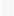 Yatay Geçiş KaydıÖğrenci ListesiEğitim Öğretim Komisyon Ders Muafiyet KararıNufuz Cüzdan SuretiVesikalık FotografEğitim Öğretim Giderleri ve Katkı Payı DekontuLise Diploması Onaylı SuretiÖğrenci ListesiEğitim Öğretim Komisyon Ders Muafiyet KararıNufuz Cüzdan SuretiVesikalık FotografEğitim Öğretim Giderleri ve Katkı Payı DekontuLise Diploması Onaylı Sureti15 Dakika7Özel öğrenci işlemleri1 Ay7Özel öğrenci işlemleriDilekçeTranskript (Onaylı)Kredi ve ders içeriklerini gösteren belge (onaylı)Alacağı derslerin denk olup olmadığına dair Y.K.KararıDisiplin Cezası durum belgesi1 Ay8Ders Ekle ve Silme İşlemleri/Mazeretli Ders Kaydı/Eletronik Ortamda ve ya Yüz yüze Öğrenci Talebi ve Danışman OnayıMazeretli Ders Kayıt Formu ve Geç Kayıt Ücreti DekontuEletronik Ortamda ve ya Yüz yüze Öğrenci Talebi ve Danışman OnayıMazeretli Ders Kayıt Formu ve Geç Kayıt Ücreti Dekontu5 Gün9Ara Sınav ve Dönem SonuSınavYönetim Kurul KararıSınav Programları15 Gün10Mazeret sınavı işlemleriMazeret Sınavı Başvuru FormuMazerete ilişkin belgeYönetim Kurulu Kararı15 Gün11Tek Ders Sınavı İşlemleriDilekçeTranskript (Onaylı)Yönetim Kurulu Kararı1 Hafta12Sınav sonucuna itiraz işlemleri1. Sınav Sonuçlarına İtiraz Başvuru Formu7 Gün13Ders Muafiyet ve İntibak İşlemleriDilekçeTranskript (Onaylı)Ders içerikleri (Onaylı)Eğitim-Öğretim Komisyon KararıYönetim Kurul Kararı10 Gün14Öğrenci Belgesi İşlemleri1. Dilekçe3Dakika15Öğrenci Kayıt Dondurma İşlemleriDilekçeMazeretine ilişkin belgeYönetim Kurulu Kararı7 Gün16Öğrenci Kayıt Silme İşlemleriDilekçeİlişik kesme formu2. Öğrenci kimliği1 Gün17Burs için başvuran öğrencilerinişlemleriBaşvuru formuGerekli Belgeler15 Gün18Staj İşlemleriÖğrenci ListesiOnaylı İş Yeri Staj Kabul FormuSigorta Bilgi Formu1 Ay19Öğrenci Temsilci Seçim İşlemleriAdaylık Başvuru FormuBaşvuruların İlanıSonuç TutanaklarıYükseköğretimKurumunun Belirleyeceği Takvim20Öğrenci Disiplin İşlemleriDilekçeDisiplin suçuna ait BelgeSoruşturma veya İncelemeci Yazısı15 Günİlk Müracaat YeriFakülte Sekreterliğiİkinci Müracaat YeriDekanlıkİsimMehmet ÇİLİNGİRİsimDoç. Dr. Tülin YILDIZUnvanFakülte SekreteriUnvanDekan V.AdresSağlık Fakültesi DekanlığıAdresSağlık Fakültesi Dekanlığı